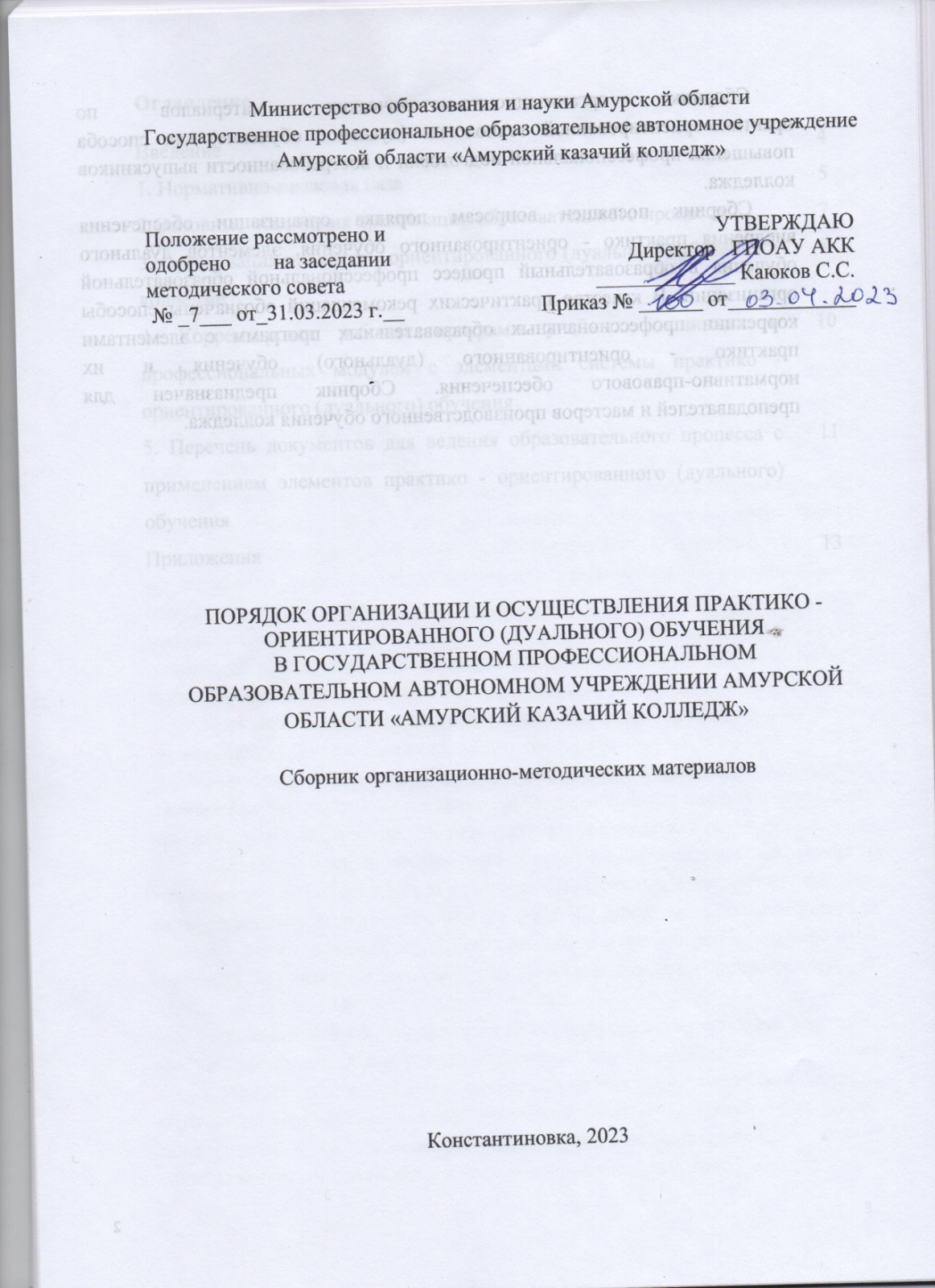 Сборник организационно-методических материалов по практико-ориентированной технологии (дуальное обучение) как способа повышения профессиональной подготовки и востребованности выпускников колледжа.Сборник посвящен вопросам порядка организации обеспечения внедрения практико - ориентированного обучения, элементов дуального обучения в образовательный процесс профессиональной образовательной организации. В качестве практических рекомендаций обозначены способы коррекции профессиональных образовательных программ с элементами практико - ориентированного (дуального) обучения и их нормативно-правового обеспечения. Сборник предназначен для преподавателей и мастеров производственного обучения колледжа.ОглавлениеВведениеПриоритетность построения траектории профессионального образования с применением элементов системы дуального обучения связана с развитием российской промышленности и, в целом, отечественной экономики, требующей системного совершенствования подготовки квалифицированных рабочих кадров. Практико - ориентированность в системе профессионального образования - ключевая тенденция, направленная на обеспечение качества подготовки кадров для современной экономики.Практико - ориентированное (дуальное) обучение — это сочетание теоретического обучения в образовательной организации среднего профессионального образования с практическим обучением на конкретном предприятии. При дуальной модели образования обучающиеся получают более глубокие практико-ориентированные умения и навыки по выбранной специальности или профессии.Внедрение практико – ориентированной (дуальной) системы обучения позволяет приблизить уровень подготовки кадров к высокому уровню, удовлетворяющему запросы работодателей, укрепить связь учебного процесса и реального производства, повысить мотивацию обучающихся и популяризировать рабочие профессии, специальности. Следовательно, это модель, при которой обучающиеся большую часть своего учебного времени посвящают практике на том предприятии, где они в дальнейшем, возможно, будут работать.Практико - ориентированная (дуальная) модель обучения становится привлекательной благодаря следующим факторам:учебные планы составляются с учетом предложений работодателей. Таким образом, студенты, в первую очередь, получают знания, которые им пригодятся на предприятии, где они проходят практическое обучение.будущий специалист получает реальные профессиональные умения и компетенции на рабочем месте на основе эффективных технологий; получает возможность проходить практику на рабочем месте и выполнять рабочие задания. Таким образом, будущий специалист подготовлен к выполнению трудовых функций и максимально мотивирован на производственную деятельность в коллективе.кадровая служба предприятия имеет возможность подбирать персонал, так как продолжительная работа студентов-практикантов на ихпредприятии позволяет выявить их сильные и слабые стороны, а так же подавляющая часть выпускников профессиональных образовательных организаций остаются на предприятии, и им нет необходимости обращаться в кадровые агентства и службы занятости с заявками на определенных специалистов.1. Нормативно-правовая база1.1. Федеральный закон Российской Федерации «Об образовании в Российской Федерации» от 29 декабря 2012 г. № 273-ФЗСтатья 2. Основные понятия, используемые в настоящем Федеральном законе. Индивидуальный учебный план - учебный план, обеспечивающий освоение образовательной программы на основе индивидуализации ее содержания с учетом особенностей и образовательных потребностей конкретного обучающегося.Статья 15. Сетевая форма реализации образовательных программ.1. Сетевая форма реализации образовательных программ (далее - сетевая форма) обеспечивает возможность освоения обучающимся образовательной программы с использованием ресурсов нескольких организаций, осуществляющих образовательную деятельность, в том числе иностранных, а также при необходимости с использованием ресурсов иных организаций. В реализации образовательных программ с использованием сетевой формы наряду с организациями, осуществляющими образовательную деятельность, также могут участвовать научные организации, медицинские организации, организации культуры, физкультурно-спортивные и иные организации, обладающие ресурсами, необходимыми для осуществления обучения, проведения учебной и производственной практики и осуществления иных видов учебной деятельности, предусмотренных соответствующей образовательной программой.2. Использование сетевой формы реализации образовательных программ осуществляется на основании договора между организациями, указанными в части 1 настоящей статьи. Для организации реализации образовательных программ с использованием сетевой формы несколькими организациями, осуществляющими образовательную деятельность, такие организации также совместно разрабатывают и утверждают образовательные программы.Статья 34. Основные права обучающихся и меры их социальной поддержки и стимулирования.1. Обучающимся предоставляются академические права на: ... обучение по индивидуальному учебному плану, в том числе ускоренное обучение, в пределах осваиваемой образовательной программы в порядке, установленном локальными нормативными актами.1.2. Приказ Министерства образования и науки Российской Федерации от 14 июня 2013 г. № 464 «Об утверждении порядка организации и осуществления образовательной деятельности по образовательным программам среднего профессионального образования»13. Образовательные программы среднего профессионального образования реализуются образовательной организацией как самостоятельно, так и посредством сетевых форм их реализации.Положение о практической подготовке обучающихся, осваивающих основные профессиональные образовательные программы среднего профессионального образования, утвержденное приказом Минобрнауки  России №845,Минпросвещения России №369 от 30.07.2020 г.  Федеральный государственный образовательный стандарт по программам подготовки квалифицированных рабочих, служащих по профессии, подготовки специалистовКомплекс мер, направленных на совершенствование системы среднего профессионального образования, на 2015-2020 годы (Распоряжение Правительства Российской Федерации от 3 марта 2015 года № 349-р)п.4. Последовательное внедрение в среднем профессиональном образовании практико-ориентированной (дуальной) модели обучения.п.13. Реализация комплекса мер, направленных на совершенствование профессиональной ориентации обучающихся в общеобразовательных организациях, на развитие системы среднего профессионального образования, с учетом совмещения теоретической подготовки с практическим обучением на предприятии.План мероприятий по обеспечению повышения производительности труда, создания и модернизации высокопроизводительных рабочих мест (Распоряжение Правительства Российской Федерации от 9 июля 2014 г. № 1250-р)п.4.6. Внесены изменения в налоговое законодательство Российской Федерации, направленные на мотивацию предприятий к участию в практико- ориентированной (дуальной) модели подготовки высококвалифицированных рабочих кадров.План мероприятий, направленных на популяризацию рабочих и инженерных профессий (Распоряжение Правительства Российской Федерации от 5 марта 2015 года № 366-р)п.9. Реализация системного проекта «Подготовка рабочих кадров, соответствующих требованиям высокотехнологичных отраслей промышленности, на основе дуального образования».Приказ Министерства образования и науки от 01.07.2013 г. № 499 «Об утверждении Порядка организации и осуществления образовательной деятельности по дополнительным профессиональным программам»;Трудовой кодекс Российской ФедерацииРаздел IX. Подготовка и дополнительное профессиональное образование работников Глава 31. Общие положенияГлава 32. Ученический договор.Устав ГПОАУ «Амурский казачий колледж» от 09.07.2014 №1085.Основные положения организации образовательного процессаПрактико-ориентированное (дуальное) обучение представляет собой сетевую форму реализации основных профессиональных образовательных программ, основных программ профессионального обучения, дополнительных профессиональных образовательных программ, основанную на взаимодействии колледжа, предприятий и иных организаций, обладающих ресурсами, необходимыми для осуществления обучения.Целью практико - ориентированного (дуального) обучения является качественное освоение обучающимися общих и профессиональных компетенций по профессии/специальности, а также приобретения опыта профессиональной деятельности в соответствии с федеральными государственными образовательными стандартами и профессиональными стандартами.Основные задачи организации и осуществления практико - ориентированного (дуального) обучения:комплексное освоение обучающимися всех видов профессиональной деятельности в рамках профессии/специальности;повышение уровня профессионального образования и профессиональных навыков выпускников колледжа;координация и адаптация учебно-производственной деятельности колледжа к условиям производства на предприятии.Программа практико - ориентированного (дуального) обучения разрабатывается колледжем по согласованию с предприятием и предусматривает совмещение обучения на базе колледжа и предприятия по дням (неделям, месяцам) при условии обеспечения выполнения требований федеральных государственных образовательных стандартов, профессиональных стандартов.Преимущества практико - ориентированного (дуального) обучения:для будущих специалистов: овладение профессиональными компетенциями в реальных условиях предприятия, оплата труда, конкурентоспособность на рынке труда, гарантированное трудоустройство;- для предприятий и организаций:	подготовка кадров под конкретныетехнологические процессы предприятия, повышение производительности труда, подбор кадров;для колледжа и системы образования в целом: повышение качества профессионального образования, повышение конкурентоспособности колледжа, увеличение количества абитуриентов, высокий процент мотивированного трудоустройства выпускников.Ответственность за организацию и проведение практико-ориентированного (дуального) обучения обучающихся несут заместители директора по учебной и производственной работе, мастер производственного обучения, преподаватель специальных дисциплин, наставник от предприятия.Организация практико - ориентированного (дуального) обучения в колледжеОрганизация и осуществление практико - ориентированного (дуального) обучения обучающихся колледжа регламентируется:программой практико - ориентированного (дуального) обучения, рабочим учебным планом по профессии/специальности, годовым графиком учебного процесса, планом мероприятий по обеспечению образовательного процесса, приказами;договорами между колледжем и предприятием (Приложение 2);договорами между обучающимся и предприятием (Приложение 3).Для организации и проведения практико - ориентированного (дуального) обучения колледж выполняет следующие функции:информирует обучающихся (законных представителей) о возможности обучения по программам практико - ориентированного (дуального) обучения;составляет и заключает договор о практико - ориентированном (дуальном) обучении с предприятием;совместно с предприятием разрабатывает и утверждает программу практико-ориентированного (дуального) обучения, рабочий учебный план по профессии/специальности, годовой график учебного процесса, план мероприятий по обеспечению образовательного процесса;формирует списки обучающихся (с согласия обучающихся/законных представителей) по программам практико - ориентированного (дуального) обучения;согласует с предприятием график проведения практико - ориентированного (дуального) обучения (Приложение 4), программу взаимодействия (Приложение 5), списочный состав обучающихся, направляемых на предприятие;организует заключение договоров о практико - ориентированном (дуальном) обучении между обучающимися и предприятием;издает приказы об организации практико - ориентированного (дуального) обучения, о направлении обучающихся на предприятие, закреплении за группой обучающихся руководителя практики (мастера производственного обучения или преподавателя);обеспечивает реализацию программы практико - ориентированного (дуального) обучения;несет ответственность за получение обучающимися в полном объеме образования в соответствии с федеральными государственными образовательными стандартами, профессиональными стандартами;несет ответственность за соблюдение обучающимися действующих на предприятии Устава, Правил внутреннего трудового распорядка, требований охраны труда, безопасности жизнедеятельности и пожарной безопасности и иных локальных актов предприятия;обеспечивает выполнение обучающимися указаний руководителя практики (мастера производственного обучения или преподавателя), наставника от предприятия, касающихся процесса обучения и производственного процесса;обеспечивает учет результатов освоения программы практико - ориентированного (дуального) обучения при итоговой аттестации обучающегося;совместно с предприятием организует процедуру оценки общих и профессиональных компетенций по профессии/специальности в соответствии с федеральными государственными образовательными стандартами, профессиональными стандартами;Для организации и проведения практико - ориентированного (дуального) обучения предприятие выполняет следующие функции:заключает договор о практико - ориентированном (дуальном) обучении с колледжем и с обучающимся;совместно с колледжем разрабатывает и утверждает программу дуального обучения, рабочий учебный план по профессии/специальности, годовой график учебного процесса, план мероприятий по обеспечению образовательного процесса;согласует с колледжем сроки проведения практико - ориентированного (дуального) обучения и списочный состав обучающихся, направляемых на практико-ориентированное (дуальное) обучение;принимает обучающихся на обучение в количестве и в сроки, согласованные с колледжем;знакомит обучающихся с Уставом, Правилами внутреннего распорядка, санитарными, противопожарными и иными общеобязательными нормами и правилами поведения в условиях производства на предприятии;закрепляет за каждой группой обучающихся (обучающимся) наставника из числа наиболее квалифицированных специалистов (рабочих) для обучения их практическим знаниям и приемам в работе по каждому направлению программы практико-ориентированного (дуального) обучения;обеспечивает реализацию программы практико - ориентированного (дуального) обучения на предприятии и создает условия для проведения практико - ориентированного (дуального) обучения;обеспечивает безопасные условия прохождения практико - ориентированного (дуального) обучения для обучающихся на предприятии, отвечающие санитарным правилам, требованиям охраны труда, безопасности жизнедеятельности и пожарной безопасности;обеспечивает выполнение наставником программы практико - ориентированного (дуального) обучения, должностной инструкции (в том числе организацию участия обучающихся в производственном процессе, проведению инструктажа с обучающимися);совместно с колледжем принимает участие в процедуре оценки общих и профессиональных компетенций обучающихся, освоенных им в процессе практико-ориентированного (дуального) обучения, по профессии/специальности в соответствии с федеральными государственными образовательными стандартами, профессиональными стандартами;предусматривает меры материального поощрения для обучающихся, направленных на практико – ориентированное (дуальное) обучение, и наставников, закрепленных из числа наиболее квалифицированных специалистов (рабочих) предприятия;участвует в работе комиссии по присвоению квалификации обучающимся по рабочей профессии.Корректировка рабочих программ учебных дисциплин и профессиональных модулей с элементами системы практико - ориентированного (дуального) обучения в колледжеСодержание рабочей программы с элементами дуального обучения должно быть ориентировано как на ФГОС СПО, профессиональный стандарт по профессии/ специальности так и на запросы работодателя - заказчика.Изменения, вносимые в рабочие программы:на титульном листе рабочей программы необходимо в скобках указать, что программа реализуется с элементами дуального обучения;на странице 2. макета рабочей программы при ссылке на основания разработки программы необходимо указать не только ФГОС, но и профессиональные стандарты, либо стандарты предприятия - социального партнера, на основе которых разрабатывается программа;рекомендуется внести в список разработчиков представителей предприятия - социального партнера;в раздел 1 Паспорта программы п.1.1. и п.1.2. необходимо внести дополнительные компетенции, знания и умения, соответствующие требованиям предприятия - социального партнера;пункт 1.3. программы профессионального модуля в распределении часов учебной нагрузки необходимо указать количество часов, которые будут реализованы на площадках предприятия - социального партнера;раздел «Содержание учебной дисциплины/профессионального модуля» (таблица) необходимо внести конкретизацию в тематику и содержание изучаемого материала. Если практические работы проводятся на рабочих местах предприятия, то этот факт должен быть отражен в формулировке темы или задания на практическую работу;- в пункт «Информационное обеспечение обучения» необходимо в списокисточников внести документацию предприятия - социального партнера: инструкционные карты, технологические карты, требования внутреннего распорядка, инструкции, положения;пункт «Общие требования к организации учебного процесса» необходимо дополнить информацией, отражающей дуальный характер обучения: какие учебные занятия проходят на территории предприятия, порядок допуска студентов на территорию предприятия, требования к наставникам от предприятия, порядок и условиях закрепления наставников, порядок и условия распределения рабочих мест и т.п.;- пункт «Кадровое обеспечение образовательного процесса» необходимо дополнить требованиями к уровню образования и квалификации наставников или руководителей практики от предприятия - социального партнера;пункт «Контроль и оценка результатов освоения профессионального модуля» рекомендуется профессиональные компетенции объединять с общими компетенциями, так как профессиональные компетенции «накладываются» на общие.Перечень документов для ведения образовательного процесса с применением элементов практико - ориентированного (дуального) обученияГрафик учебного процесса с применением элементов практико ориентированного обучения (индивидуальный) разработанный на основе ФГОС СПО, учебный план по специальности/профессии, с учетом особенности предприятия - партнера.Индивидуальный учебный план, разработанный на основе приказа директора колледжа, учебный план по специальности/ профессии, рабочая программа профессионального модуля.План работы наставника, разработанный на основе договора с предприятием/ организацией, положением о практико-ориентированном (дуальном) обучении, рабочей программой профессионального модуля.Журнал практического обучения, разработанный на основе порядка организации учебной и производственной практики студентов, осваивающих ОПОП СПО.Фонд оценочных средств, разработанный на основе положения о фондах оценочных средств, положения о текущей и промежуточной аттестации и т.д.Производственная характеристика, разработанная на основе рекомендаций для наставников, содержащие перечень общих и профессиональных компетенций по специальности/профессии (Приложение 6).Приложение 1ПОЛОЖЕНИЕо порядке организации и проведения практико-ориентированного обучения студентов ГПОАУ «Амурский казачий колледж»Общие положенияНастоящее положение определяет порядок реализации элементов практико-ориентированного обучения (далее - Положение) в государственном профессиональном образовательном автономном учреждении Амурской области «Амурский казачий колледж»» (далее - колледж) при обучении студентов по основным профессиональным образовательным программам среднего профессионального образования, а также регулирует отношения участников образовательного процесса.Настоящее Положение разработано в соответствии с Федеральным законом от 29.12.2012 №273-ФЗ «Об образовании в Российской Федерации»; Приказом Министерства образования и науки Российской Федерации от 14.06.2013 № 464 «Об утверждении Порядка организации и осуществления образовательной деятельности по образовательным программам среднего профессионального образования»; Уставом колледжа и другими нормативными локальными актами.Практико-ориентированное обучение - сетевая форма обучения, основанная на взаимодействии колледжа и организаций партнеров, которые действуют сообща в целях профессионального обучения.Основной целью практико-ориентированного обучения является качественное освоение обучающимися основных программ профессионального обучения среднего профессионального образования согласно федеральному государственному образовательному стандарту по направлению подготовки, а также приобретение ими практических навыков работы в профессиональной сфере.1.5.Обучение ориентировано на:подготовку квалифицированных рабочих, специалистов в соответствии с требованиями работодателя, профессионального стандарта и экономики региона;адаптацию обучающихся в производственной среде, обеспечение трудоустройства выпускников колледжа;реализацию индивидуальных образовательных и профессиональных траекторий различных категорий обучающихся;реализацию образовательных программ и отдельных курсов с использованием кадрового потенциала и материально-технической базы работодателей;привлечение работодателей для модернизации учебно-лабораторной и учебно-производственной баз колледжа;- реализацию программ профессиональной ориентации подростков;усиление личностной направленности процесса обучения, интенсификацию самостоятельной работы обучающегося;повышение качества обучения за счет применения современных инновационных технологий в производстве.В договоре об организации и проведении практико - ориентированного обучения указываются:вид, уровень и направленность реализуемой образовательной программы (элементов) с использованием сетевой формы;условия и порядок осуществления образовательной деятельности по программе практико-ориентированного обучении, в том числе, распределения обязанностей между колледжем и организациями партнерами, характер и объем ресурсов, используемых каждой организацией, реализующей программы практико-ориентированного обучения;порядок	организации	академической	мобильности обучающихся (индивидуальный план обучения);порядок присвоения квалификаций и выдача документов об образовании;срок действия договора, условия и порядок его изменения и прекращения.Ответственность за организацию и контроль за проведение практико-ориентированного обучения несут руководители структурных подразделений колледжа и организаций партнеровОрганизация учебного процесса с применением практико-ориентированного обученияОбразовательный процесс с применением практико-ориентированного обучения осуществляется по индивидуальным учебным планам и в соответствии с графиком учебного процесса согласованным с организацией-партнером.Практико-ориентированное обучение предусматривает вовлечение организаций партнеров:в процесс разработки учебных планов, образовательных программ, увеличение их практико - ориентированности;составление расписания учебной деятельности с учетом производственной деятельности на предприятии;регулирование учебной нагрузки в соответствии с особенностями производственного процесса;составление индивидуальных графиков обучения, позволяющие реализовать практико-ориентированное обучение;разработка учебно-методического обеспечения программы практико ориентированного обучения;- в закреплении обучающихся на рабочих местах;порядок проведения промежуточной аттестации и выполнение нормативов повышенных разрядов;в процесс проведения промежуточной аттестации, ГИА, в том числе в форме демонстрационного экзамена, в качестве председателей, экспертов и членов государственной экзаменационной комиссии:в процессе стажировки преподавателей профессионального цикла и мастеров производственного обучения не реже одного раза в три года.Обучение с использованием практико-ориентированной сетевой формы регламентируется договорами между колледжем, организацией - партнером и обучающимся.Договором закрепляется наставник, как от колледжа, так и от организации партнера, которые несут ответственность получение обучающимся в полном объеме образования в соответствии с ФГОС СПО.Практико-ориентированное обучение осуществляется обучающимися на добровольной основе по личному заявлению и при условии трудоустройства по профиля специальности.     Приложение 2ФОРМА ДОГОВОРА ОБ ОРГАНИЗАЦИИ И ОСУЩЕСТВЛЕНИИ ПРАКТИКО - ОРИЕНТИРОВАННОГО ОБУЧЕНИЯс.Константиновка                                            «____»__________20___г.Государственное профессиональное образовательное автономное учреждение Амурской области «Амурский казачий колледж» в лице директора Каюкова Станислава Сергеевича, действующего на основании «Устава», именуемого в дальнейшем «Колледж» и 	, в лице действующего на основании __________________________________, именуемого в дальнейшем «Предприятие», заключили нижеследующий договор:Предмет договораКолледж направляет, а Предприятие принимает студентов очного отделения для прохождения практико-ориентированного обучения, производственной и преддипломной практики. Специальности, период обучения, период практики, вид практики, количество направляемых для прохождения практики студентов, с указанием их ФИО, согласовывается с Предприятием, и определяется направлением-письмом, утвержденным директором ПОАУ «АКК».Стороны обязуются совместно организовывать и осуществлять практико-ориентированное обучение, в том числе с использование сетевых форм, в отношении студентов Колледжа.Обязанности и ответственность сторонКолледж в соответствии с Положением о практике:Обеспечивает профессиональную подготовку студентов;Согласовывает с Предприятием за 14 дней до начала время прохождения практики (экскурсии), количество направляемых студентов, вид практики и предоставляет за две недели до начала производственной практики (экскурсии) список, с указанием фамилии, имя, отчества, года рождения, специальности, курса.Обеспечивает через руководителей практики от Колледжа организацию прохождения вводных инструктажей, медкомиссии и сопровождает по закрепленным участкам группы студентов, направленных на прохождение практики (экскурсии).Руководитель практики несет ответственность за соблюдение графиков прохождения практик студентов.Обеспечивает соблюдение правил внутреннего распорядка Предприятия студентами Колледжа.Предприятие:Издает приказ «О прохождении практики», с указанием численности студентов-практикантов, профессии, рабочих мест, системы оплаты труда, ответственных за проведение практики из числа ИТР и квалифицированных рабочих Предприятия.Обеспечивает через руководителей практик от Колледжа временными пропусками прохода на производственную территорию на весь период прохождения практик.Обеспечивает через руководителей практики от колледжа организацию прохождения инструктажей на территории предприятия и сопровождает студентов по закрепленным участкам. Проводит перед началом практики вводный инструктаж правил техники безопасности труда, действующих на предприятии, а также первичный инструктаж на рабочих местах.Обеспечивает безопасность и соответствие рабочих мест санитарно-гигиеническим нормам.Обеспечивает студентов - практикантов рабочими местами, производственными заданиями, документацией, спецодеждой, спецпитанием и инструментом в соответствии с нормативами Предприятия по данной профессии. Не допускает простоя и отвлечения студентов на работу не соответствующую профессии.Выдает производственную характеристику на бланке Колледжа по окончании производственной практики каждому студенту. Способствует освоению родственных профессий студентам с присвоением квалификационных разрядов.Проводит консультации специалистами предприятия для преподавателей колледжа по вопросам, касающихся преподавания специальных дисциплин применительно к технологическим особенностям предприятия.Обеспечить реализацию программы практико ориентированного обучения через получение обучающимися в полном объеме образования в соответствии с федеральным государственным образовательным стандартом по профессии (специальности).Совместно с Предприятием организовывает процедуру оценки общих и профессиональных компетенций по рабочей профессии (специальности) в соответствии с федеральным государственным образовательным стандартом.В целях изучения современных производственных технологий предоставляет возможность проходить преподавателям специальных дисциплин и мастерам производственного обучения стажировку.Предприятие участвует в рецензировании программ, дипломных проектов студентов и методических разработок преподавателей специальных дисциплин, принимает участие в государственной аттестационной комиссии и в разработке современных требований к содержанию и уровню подготовки будущего специалиста.После завершения обучения и получения документа об образовании (государственного образца) предоставляет выпускникам возможность заключения трудовых договоров по соответствующей профессии (специальности) и уровню квалификации.Срок действия договораДоговор вступает в силу с момента его подписания.Дополнительные условияВсе изменения и дополнения к настоящему договору имеют силу, если они совершены в письменной форме и подписаны обеими сторонами.Все другие взаимоотношение сторон, специально не оговоренные в настоящем договоре, определяются в соответствии с действующим законодательством.Стороны освобождаются от ответственности за частичное или полное неисполнение обязательств по настоящему договору, если это явилось следствием непреодолимой силы (стихийные бедствия и т.д.).При наступлении и прекращении указанных обстоятельств, сторона настоящего договора, для которой создалась невозможность исполнения своих обязательств, должна в 3-х дневный срок известить об этом другую сторону.Споры и разногласия, которые могут возникнуть при исполнении настоящего договора, решаются по возможности путем переговоров между сторонами.Юридические адреса сторон.Колледж:                                               Предприятие:Директор:                                              Руководитель:Приложение 3ФОРМА ДОГОВОРА О ПРАКТИКО-ОРИЕНТИРОВАННОМОБУЧЕНИИ с обучающимсяс.Константиновка                                                                «___» __________20___г.Предприятие (организация)______________________________________________________, именуемое в дальнейшем «Предприятие», в лице директора _____________________________________, действующего на основании Устава и гражданин  обучающийся Государственного профессионального образовательного автономного учреждения Амурской области «Амурский казачий колледж»,именуемый в дальнейшем «Обучающийся» (законный представитель обучающегося), действующий в своих интересах и от своего имени (действующий от имени интересов обучающегося), при совместном упоминании именуемые «Стороны», заключили настоящий договор (далее - Договор) о нижеследующем.Предмет договораПо настоящему Договору Предприятие организует дуальное обучение обучающегося на базе Предприятия с целью приобретения им профессии (специальности). __________________________________________Обучение осуществляется на Предприятии в соответствии с федеральным государственным образовательным стандартом.Начало обучения  ________________________ Окончание обучения  ________________________Форма обучения очная, дневная.Не менее двух раз в течение учебного года обучающемуся устанавливаются каникулы, общая продолжительность которых определяется федеральным государственным образовательным стандартом по каждой специальности/профессии.Даты начала и окончания каникул согласовываются с Предприятием.Права и обязанности сторонПредприятие обязано:2.1.1. Закрепить за обучающимся наставника из числа наиболее квалифицированных специалистов (рабочих) для обучения практическим знаниям и приемам работы.2.1.2.Ознакомить обучающегося с Уставом, правилами внутреннего распорядка Предприятия, санитарными, противопожарными и иными общеобязательными нормами и правилами.2.1.3.Предоставлять на бесплатной основе обучающемуся средства обучения, оборудование, расходные материалы, необходимые для освоения указанной в настоящем Договоре специальности (профессии), на период прохождения обучения и проведения промежуточной и итоговой аттестации.2.1.4.Обеспечить обучающегося во время обучения на Предприятии питанием, средствами производства, расходными материалами.2.1.5.Выполнять иные обязанности, предусмотренные законодательством Российской Федерации.Обучающийся обязан:Посещать занятия и выполнять задания в рамках освоения федерального государственного образовательного стандарта, определяемые мастером производственного обучения, преподавателем, наставником.Добросовестно относиться к освоению основной профессиональной образовательной программы по избранной специальности (профессии) в соответствии с федеральным государственным образовательным стандартом.На период практического обучения иметь спецодежду (рабочий костюм или комбинезон) и обувь, соответствующую сезону и видам выполняемых работ.Соблюдать во время обучения Устав, Правила внутреннего распорядка и иные локальные акты Предприятия, в том числе акты в сфере охраны труда; бережно относиться к имуществу Предприятия.Выполнять указания преподавателя (мастера производственного обучения), наставника, касающиеся процесса обучения и производственного процесса.Не разглашать сведения, составляющие коммерческую тайну Предприятия.Предприятие вправе:Трудоустроить обучающегося по выпуску из Колледжа.Обучающийся вправе:По выпуску из Колледжа при наличии предложения от Предприятия в установленные сроки заключить с Предприятием трудовой договор.Ответственность сторон При неисполнении или ненадлежащем исполнении предусмотренных настоящим Договором обязательств Стороны несут ответственность в порядке, установленном законодательством Российской Федерации.. Обучающийся несет материальную ответственность как за прямой действительный ущерб, непосредственно причиненный им Предприятию, так и за ущерб, возникший у Предприятия в результате возмещения им ущерба иным лицам, при наличии вины обучающегося, в порядке, установленном законодательством.Заключительные положенияДоговор составлен в 2-х экземплярах, каждый из которых имеет одинаковую юридическую силу.Договор вступает в силу с момента его подписания Сторонами и действует до окончания исполнения Сторонами своих обязательств по нему.Изменения или дополнения к настоящему Договору оформляются в письменной форме, подписываются всеми Сторонами и являются неотъемлемой частью настоящего Договора.Возникшие по Договору споры разрешаются путем переговоров. При не достижении согласия, споры разрешаются в установленном законодательством порядке.Вопросы, не урегулированные Договором, разрешаются в порядке, установленном действующим законодательством.Прекращение действия настоящего Договора влечет за собой прекращение обязательств сторон по нему, но не освобождает Стороны от ответственности за его нарушение, если таковые имели место при исполнении условий ДоговораАдреса и реквизиты сторонПриложение 4ГРАФИКпрохождения производственных практик студентов ГПОАУ «АКК» с применением элементов практико- ориентированного обучения на 2023 - 2024 учебный годПриложение 5УТВЕРЖДАЮ:_________________________________________________________		ФИО«___»  ______________________2023 г.ПРОГРАММА МЕРОПРИЯТИЙвзаимодействия _______________________________________________________ и Государственного профессионального образовательного автономного учреждения Амурской области "Амурский казачий колледж"Директор по персоналу	_______________________________Начальник ОРП	_______________________________Зам. директора по производственной работе ГПОАУ «АКК»                                                 _______________________________Приложение 6ХАРАКТЕРИСТИКАОбучающийся (аяся) _____________________________________________________________Группы________________________________________________________________________Проходил (ла) практику в период _________________________________________________ на предприятии / в организации ___________________________________________________За время работы проявил себя, как (подчеркнуть): ответственный/ безответственный, исполнительный/ неисполнительный, коммуникабельный/ К работе относился	Цели и задачи практики достигнуты, достигнуты не в полном объёме (подчеркнуть).Руководитель от предприятия	___________                                                                               (должность, фамилия, имя, отчество)___________________________      _____________________________________                    (подпись)                                                (расшифровка подписи)Дата	________МП.Введение41. Нормативно-правовая база52.Основные положения организации образовательного процесса73. Организация практико - ориентированного (дуального) обучения в колледже84. Корректировка рабочих программ учебных дисциплин и профессиональных модулей с элементами системы практико - ориентированного (дуального) обучения105. Перечень документов для ведения образовательного процесса с применением элементов практико - ориентированного (дуального) обучения11Приложения13ГруппакурсВид практикиколиче ство (нед.)Месяцы, 2023 годМесяцы, 2023 годМесяцы, 2023 годМесяцы, 2023 годМесяцы, 2024годМесяцы, 2024годМесяцы, 2024годМесяцы, 2024годМесяцы, 2024годМесяцы, 2024годМесяцы, 2024годГруппакурсВид практикиколиче ство (нед.)сентябрьоктябрьноябрьдекабрьянварьфевральмартапрельмайиюньиюль123456789101112131415Специальность: Специальность: Специальность: Специальность: Специальность: Специальность: Специальность: Специальность: Специальность: Специальность: Специальность: Специальность: Специальность: Специальность: Специальность: По профилю специальностиПреддипломная практикаДля получения первич. проф. навыковСпециальность: Специальность: Специальность: Специальность: Специальность: Специальность: Специальность: Специальность: Специальность: Специальность: Специальность: Специальность: Специальность: Специальность: Специальность: По профилю специальностиПреддипломная практикаДля получения первич. проф. навыковСпециальность:Специальность:Специальность:Специальность:Специальность:Специальность:Специальность:Специальность:Специальность:Специальность:Специальность:Специальность:Специальность:Специальность:Специальность:По профилю специальностиПреддипломная практикаПо профилю специальности№ п/пНаименование мероприятияСрок исполненияОтветственныйОтветственный1Предоставление графика прохождения производственных практик на 2023/2024 учебный год.10.10.202310.10.2023заместитель директора по производственной работезаместитель директора по производственной работе2Предоставление списков практикантов для прохождения практики на предприятии.Не позднее, чем за 2 недели до начала практикиНе позднее, чем за 2 недели до начала практикизаместитель директора по производственной работезаместитель директора по производственной работе3Прием студентов на практику по трудовым договорам, в соответствии с имеющейся квалификацией с оплатой согласно штатного расписания.В соответствии с графиком практикВ соответствии с графиком практикдиректор по персоналудиректор по персоналу4Организация производственной/преддипломной практики на ___________По необходимостиПо необходимостиначальник ОРПначальник ОРП5Обучение профессии на производстве (при условии совпадения сроков практики и сроков обучения учебной программы по профессии)По необходимостиПо необходимостиначальник ОРПначальник ОРП6Проведение экскурсий на базе предприятияПо заявки колледжаПо заявки колледжаМенеджер по социальным вопросам и связи с общественностьюМенеджер по социальным вопросам и связи с общественностью7Трудоустройство выпускников СПТ, при условии имеющихся вакансии.П р и м е ч а н и е :Студенты, прошедшие практику на предприятии и получившие профессию в период практики, имеют преимущество перед другими кандидатами на трудоустройствоПри рассмотрении кандидатовПри рассмотрении кандидатовдиректор по персоналудиректор по персоналу№Результаты (освоенные общие компетенции)Основные показатели оценки результатаОсвоил Да/НетОК 1.Понимать сущность и социальную значимость своей будущей профессии, проявлять к ней устойчивый интересПравильность понимания социальной значимости профессии/специальности ....Проявление устойчивого интереса к профессии/специальности.ОК 2.Организовывать собственную деятельность, выбирать типовые методы и способы выполнения профессиональных задач, оценивать их эффективность и качествоСпособность рационально организовывать собственную деятельность.Способность к самооценке эффективности и качества выполненных работ.ОК 3.Принимать решения в стандартных и нестандартных ситуациях и нести за них ответственностьСпособность принимать решения в стандартных и нестандартных ситуациях и нести за них ответственность.ОК 4.Осуществлять поиск и использование информации, необходимой для эффективного выполнения профессиональных задач, профессионального и личностного развитияОперативность поиска и использования информации для эффективного выполнения профессиональных задач и личностного развития.ОК 5.Использовать информационно - коммуникационные технологии в профессиональной деятельностиВладение информационно-коммуникационными технологиями и правильность их использования в профессиональной деятельности.ОК 6.Работать в команде, эффективно общаться с коллегами, руководством, потребителямиСпособность работать в коллективе и в команде, эффективно общаться с коллегами, руководством. Достижение в процессе общения поставленной цели, конструктивное разрешение противоречий.ОК 7.Брать на себя ответственность за работу членов команды (подчиненных), результат выполнения заданийОтветственность за работу команды, результат выполнения заданий.Готовность к принятию группового решения и ответственности за его последствия.ОК 8.Самостоятельно определять задачи профессионального и личностного развития, заниматься самообразованием, осознанно планировать повышение квалификацииОсознанное стремление к профессиональному и личностному развитию, самообразованию.ОК 9.Ориентироваться в условиях частой смены технологий в профессиональной деятельностиПроявление интереса к инновациям в области профессиональной деятельности, рациональность их использования, умение перестроиться и адаптироваться в новых условиях профессиональной деятельности.